Japan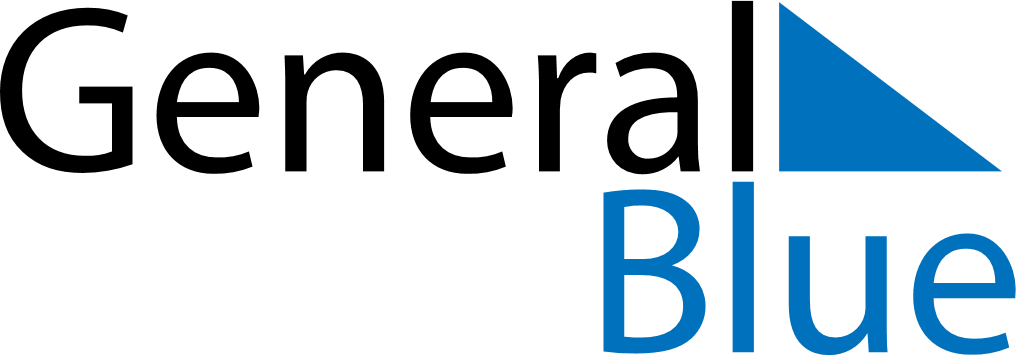 JapanJapanJapanJapanJapanJapanJapanJanuary 2019January 2019January 2019January 2019January 2019January 2019January 2019January 2019MondayTuesdayWednesdayThursdayFridaySaturdaySunday12345678910111213141516171819202122232425262728293031February 2019February 2019February 2019February 2019February 2019February 2019February 2019February 2019MondayTuesdayWednesdayThursdayFridaySaturdaySunday12345678910111213141516171819202122232425262728March 2019March 2019March 2019March 2019March 2019March 2019March 2019March 2019MondayTuesdayWednesdayThursdayFridaySaturdaySunday12345678910111213141516171819202122232425262728293031 Jan 1: New Year’s DayJan 2: January 2ndJan 3: January 3rdJan 14: Coming of Age DayFeb 11: Foundation DayMar 21: Spring Equinox Day